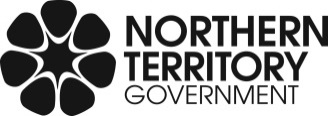 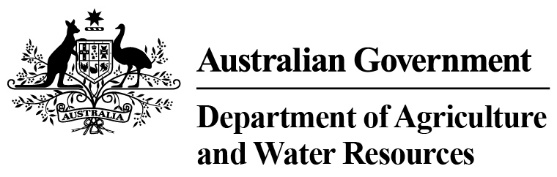 Farm Business Concessional Loans SchemeBusiness Improvement Concessional LoansGuidelines for the Northern TerritoryJuly 2017For further information:Telephone: 08 8936 4089 
Email: industry.programs@nt.gov.au
Web: dpir.nt.gov.au/concessionalloans 
Fax: 08 8999 2010Postal address: Farm Business Concessional Loans SchemeC/- NT Department of Primary Industry and Resources GPO Box 3000Darwin, NT, 0801© Commonwealth of Australia 2017Ownership of intellectual property rightsUnless otherwise noted, copyright (and any other intellectual property rights, if any) in this publication is owned by the Commonwealth of Australia (referred to as the Commonwealth).Creative Commons licenceAll material in this publication is licensed under a Creative Commons Attribution 3.0 Australia Licence, save for content supplied by third parties, logos and the Commonwealth Coat of Arms.Creative Commons Attribution 3.0 Australia Licence is a standard form licence agreement that allows you to copy, distribute, transmit and adapt this publication provided you attribute the work. A summary of the licence terms is available from creativecommons.org/licenses/by/3.0/au/deed.en. The full licence terms are available from creativecommons.org/licenses/by/3.0/au/legalcode.Cataloguing dataThis publication (and any material sourced from it) should be attributed as Department of Agriculture and Water Resources 2017, Farm Business Concessional Loans Scheme, Business Improvement Concessional Loans: Guidelines for the Northern Territory, Canberra. CC BY 3.0.InternetFarm Business Concessional Loans Scheme, Business Improvement Concessional Loans: Guidelines for the Northern Territory are available at dpir.nt.gov.au/concessionalloans.ContactFarm Business Concessional Loans SchemeNT Department of Primary Industry and Resources
Telephone: 08 8936 4089
Email: industry.programs@nt.gov.au
Web: dpir.nt.gov.au/concessionalloans
Fax: 08 8999 2010Postal address: C/- NT Department of Primary Industry and Resources GPO Box 3000Darwin, NT, 0801
Inquiries about the licence and any use of this document should be sent to copyright@agriculture.gov.au.The Australian Government acting through the Department of Agriculture and Water Resources has exercised due care and skill in preparing and compiling the information and data in this publication. Notwithstanding, the department, its employees and advisers disclaim all liability, including liability for negligence, for any loss, damage, injury, expense or cost incurred by any person as a result of accessing, using or relying on any of the information or data in this publication to the maximum extent permitted by law.Key features of Business Improvement Concessional Loans Business Improvement Concessional Loans are for eligible Farm Household Allowance (FHA) recipients who are recovering from financial hardship and who have exhausted, or will exhaust, by 30 June 2018, their 1,095-day income support entitlement. Loan amounts are up to a maximum of $1 million in total. A concessional variable interest rate commencing at 2.47 per cent (as at 1 February 2017), which is reviewed on a six monthly basis.  A maximum loan term of 10 years, with interest only repayments for the first five years and principal and interest repayments for years six to 10. The Farm Business must repay or refinance the remaining loan balance at the end of the loan term. The availability of loans is subject to funds being available—applications close on the closing date of the application period (as published on the Department of Primary Industry and Resources website) or when funding is fully committed, whichever occurs first. These guidelines relate solely to Business Improvement Concessional Loans in the Northern Territory. Information on Drought Assistance Concessional Loans in the Northern Territory is available in the guidelines for those loans on the Department of Primary Industry and Resources website.Scheme overviewThe Farm Business Concessional Loans Scheme in the Northern Territory allows eligible Farm Businesses in need of financial assistance to access two types of loans—Drought Assistance Concessional Loans and Business Improvement Concessional Loans.Under the scheme, the Australian Government will provide the Northern Territory with funding for Drought Assistance Concessional Loans and Business Improvement Concessional Loans. The amount of funding available in each financial year will be published on the Northern Territory Department of Primary Industry and Resources (DPIR) website.  The Drought Assistance Concessional Loans assist eligible Farm Businesses in need of financial assistance to manage, recover from and prepare for droughts and maintain prospects for long term Commercial Viability. Drought Assistance Concessional Loans allow eligible Farm Businesses to access concessional finance for debt restructuring, providing new debt for operating expenses, drought recovery activities or drought preparedness activities, or a combination of these purposes.The Business Improvement Concessional Loans recognise that, while a current or ex-FHA recipient was by definition in financial hardship, if a farmer has improved their financial circumstances then, the Farm Business may benefit from being able to reduce its interest payments by restructuring and refinancing existing loans.The scheme replaces and builds on previous concessional loans schemes—the Farm Finance, Drought and Drought Recovery Concessional Loans schemes. It also complements a range of other drought and risk management measures under the Agricultural Competitiveness White Paper to provide assistance to drought-affected Farm Businesses.Queensland Rural and Industry Development Authority (QRIDA), on behalf of the Northern Territory (NT) Government, will deliver the Farm Business Concessional Loans Scheme in the Northern Territory using funds provided by the Australian Government. Scheme objectivesThrough the Farm Business Concessional Loans Scheme, the Australian Government aims to support eligible Farm Businesses by providing concessional loans. The objectives of the scheme in the Northern Territory are to assist:commercially viable drought-affected Farm Businesses to continue to operate through drought conditions, recover once the season breaks and prepare for future droughts; anda Farmer of a commercially viable Farm Business who has exhausted their full 1,095-day FHA entitlement, on or before 30 June 2018, to continue to improve the financial circumstances of the Farm Business.How the scheme will operateQRIDA, on behalf of the Northern Territory Government, will assess and decide if Applications are eligible through a non-competitive priority process based on the order of receipt. Eligibility is based on Applicants and their Farm Business meeting the requirements of the scheme as specified in these guidelines. To apply or enquire about the scheme, contact DPIR.The Australian Government has capped the amount of funding allocated to the Northern Territory for Drought Assistance Concessional Loans and Business Improvement Concessional Loans. DPIR will publish the total amount of funding provided to the Northern Territory on its website. This amount may be increased, subject to demand and at the discretion of the Australian Government. Applications will open on the opening date of the Application Period, as published on the DPIR website. The availability of loans is subject to funds being available, with Applications closing on the closing date of the Application Period, as published on the DPIR website, or when funding is fully committed, whichever occurs first. If the funding allocation is fully committed, no further Applications will be considered. If this happens, notification of the early closure will be published on the DPIR website and those who have already lodged an Application will be advised in writing. Applicants must have existing Eligible Debt to be eligible for a Drought Assistance Concessional Loan or a Business Improvement Concessional Loan. Farm Businesses that do not have existing Eligible Debt are outside the scope of the scheme (see Section 5). Applicants can apply for both types of loans under the scheme. Loan Recipients can also receive more than one Drought Assistance Concessional Loan provided the previous loan has been repaid and the Farm Business meets the eligibility and loan assessment criteria for the scheme. A Farm Business is only able to receive one Business Improvement Concessional Loan.Applicants can apply for a Business Improvement Concessional Loan up to 30 days prior to exhausting their FHA payment entitlement, but cannot draw down on a Business Improvement Concessional Loan until all FHA payments have ceased and their entitlement is exhausted. Applicants are responsible for all costs incurred in the preparation and lodgement of their Application. Successful Applicants will be required to pay any actual costs associated with establishing the loan (for example, title searches, mortgage registrations, personal property securities register searches and registrations and personal and corporate background checks).Successful Applicants must also sign a Loan Agreement with QRIDA, which will set out the terms and conditions of the loan including the requirement for the Successful Applicant to provide satisfactory security.Before applying for a Drought Assistance Concessional Loan or a Business Improvement Concessional Loan, or making any decision, Applicants should seek advice from their legal, business and financial advisors.Scheme datesDPIR will publish details of the Application Period for the Northern Territory on its website.Applications will close on the closing date of the Application Period, as published on the DPIR website, or when funding is fully committed, whichever occurs first.Eligible DebtApplicants must have existing Eligible Debt to be eligible for a Business Improvement Concessional Loan. Eligible Debt means debt that has been established upon commercial interest rates, terms and conditions. Eligible Debt also includes existing debt that has been restructured under a Farm Finance Concessional Loan, a Drought Concessional Loan or a Drought Assistance Concessional Loan. These amounts are included because the original debt was established upon commercial interest rates, terms and conditions.Examples of non-eligible debt include, but are not limited to:private debt or family debt not provided at arm’s length and at commercial interest rates and terms and conditionsnon-balance sheet loansequipment finance facilitiesfunding of normal or additional working capitaldebt that was not established upon commercial interest rates, terms and conditions, such as;debt established for operating expenses or drought recovery and preparedness activities under an existing Drought Concessional Loan and/or Drought Assistance Concessional Loandebt established at a concessional interest rate under Commonwealth and state or territory government schemes.Loan amountLoan amounts are up to a maximum of $1 million in total. The total amount of Commonwealth Funded Concessional Loans held by a Farm Business must not exceed 50 per cent of its Final Debt Position.A Farm Business’s Final Debt Position comprises its Eligible Debt (following debt restructure for this loan), debt established under previous Concessional Loans Schemes and this Business Improvement Concessional Loan.In all cases, the approved loan amount will be determined by QRIDA, on behalf of the Northern Territory Government.Eligible usesBusiness Improvement Concessional Loans are available for debt restructuring only.Debt restructuringBusiness Improvement Concessional Loans are available to restructure:existing Eligible Debt; and/or the amount of an existing Farm Finance Concessional Loan, Drought Concessional Loan and/or Drought Assistance Concessional Loan provided the interest only term does not extend beyond the period originally approved.The amount of a Farm Finance Concessional Loan, a Drought Concessional Loan and/or a Drought Assistance Concessional Loan can be refinanced either in full or in part and must be drawn in the same Applicant’s name. Who is eligible to applyTo be eligible for a Business Improvement Concessional Loan in the Northern Territory, a Farm Business must meet the eligibility and loan assessment criteria in place at the time their completed Application is lodged, noting that these criteria may be reviewed and amended in the future.Eligibility criteriaAn Applicant for a Business Improvement Concessional Loan must demonstrate that:their Farm Business has not previously been approved for a Business Improvement Concessional Loan; andtheir Farm Business has existing Eligible Debt (see Section 5) and their Farm Business has not already borrowed up to 50 per cent of its Final Debt Position from the Commonwealth; andtheir Farm Business is in financial need of a Business Improvement Concessional Loan; andat least one Member of the Farm Business has, or will have exhausted, their 1,095-day entitlement of the FHA on or before 30 June 2018;Evidence of this may include:a copy of the letter from the Department of Human Services (DHS) advising that the Farmer’s FHA payments have ceased as a result of completing 1,095 daysother supporting documentation deemed suitable by QRIDA; andthey have owned and operated the Farm Business for at least the past three consecutive years and their Farm Business:operates as a sole trader, trust, partnership or private company; andis involved within the agricultural, horticultural, pastoral, apicultural or aquacultural industries; andis wholly located in Australia; andis registered for tax purposes in Australia with an Australian Business Number (ABN) and is registered for GST; andis not a public company under the meaning of the Corporations Act 2001 (Cwlth); andat least one Member of the Farm Business must be a Farmer who, under normal circumstances, contributes at least 75 per cent of his or her labour and derives at least 50 per cent of his or her income from the Farm Business; andthe majority of their Farm Business is conducted in the Northern Territory; andat least one Member of the Farm Business is an Australian permanent resident; andtheir Farm Business can secure the support of its commercial lender to the proposed arrangements for the Business Improvement Concessional Loan; andtheir Farm Business is not under External Administration or bankruptcy.Loan assessment criteriaAn Eligible Applicant for a Business Improvement Concessional Loan must demonstrate that: their Application is for debt restructuring; andtheir application has not been made more than 30 days prior to their 1,095-day Farm Household Allowance entitlement being exhausted; andtheir Farm Business has the capacity to repay the concessional loan and has sound prospects to return to Commercial Viability within the term of the concessional loan; andthe amount of Non-Farm Assets and Liquid Assets owned by the Applicant or Members of the Farm Business is not more than the amount needed for prudent risk management; andthey are able to provide satisfactory security acceptable to QRIDA (see Section 12).Key loan featuresLoan termThe maximum term of a Business Improvement Concessional Loan is 10 years. Interest rateA concessional variable interest rate will apply for the 10 year loan term. The interest rate set by the Australian Government as at 1 February 2017 is 2.47 per cent. The current concessional interest rate is published on the DPIR website.The variable interest rate will be calculated based on the average of the daily 10 year Commonwealth bond rate over a specified six month period. The concessional interest rate will be reviewed and revised if necessary in accordance with material changes to the Commonwealth 10 year bond rate, where a material change is taken to be a movement of more than 10 basis points (0.1 per cent). Any interest rate change will be effective from 1 February and 1 August each year as applicable. Loan Recipients will be notified of any changes by QRIDA in writing and via the DPIR website when changes take effect. How interest is calculated and charged will be set by QRIDA, on behalf of the Northern Territory Government, and will be outlined in the Loan Agreement. Loan paymentSuccessful Applicants must draw-down their Business Improvement Concessional Loan from QRIDA within six months of approval or as otherwise agreed with QRIDA, but not before the Applicant has exhausted their 1,095-day cumulative period of FHA.A Business Improvement Concessional Loan for debt restructuring will be applied directly to the Successful Applicant’s loan account with their bank or financial institution. Details for payment of the loan will be specified in the Loan Agreement.Loan repaymentThe repayment amounts and frequency offered to Successful Applicants will be determined by QRIDA based on its assessment and will be detailed in the Loan Agreement. The minimum repayment over the first five years of the loan term is the interest component, with interest and principal repayments required for years six to 10. The principal and interest repayment amounts will be calculated on the basis of a 10‐year loan term, meaning that, generally, only a proportion of the principal will be repaid during the loan term. At the end of the loan term, Loan Recipients must repay or refinance any remaining loan balance, for example, through successfully obtaining commercial refinance.  Conditions relating to loan repayments, arrears, defaults and penalties will be as detailed by QRIDA in the Loan Agreement. At any time during the loan term, Loan Recipients may prepay the whole or any part of their loan, without incurring any additional fees.In no circumstances can Loan Recipients redraw on repaid Business Improvement Concessional Loan amounts. Relationship between concessional loansLoan Recipients under previous Concessional Loans Schemes may also be eligible for a Business Improvement Concessional Loan if the Farm Business meets the eligibility and loan assessment criteria set out in these guidelines. Given the purpose and duration of the application period for these loans, applicants can receive only one Farm Support Concessional Loan.  An Applicant that obtains a Business Improvement Concessional Loan may also be eligible for a Drought Assistance Concessional Loan if the Farm Business meets the eligibility and loan assessment criteria for those loans. Information relating to Drought Assistance Concessional Loans in the Northern Territory is set out in the guidelines for these loans available on the DPIR website.The maximum combined amount of a Business Improvement Concessional Loan, a Farm Finance Concessional Loan, a Drought Concessional Loan and/or a Drought Assistance Concessional Loan that can be held by a Farm Business is $2 million in total. The amount for the Business Improvement Concessional Loan cannot exceed $1 million and the combined total of all loan amounts must be no more than 50 per cent of the Farm Business’s Final Debt Position (see Section 6).An example of debt restructuring concessional loans available to a Farm Business is provided below.A Farm Business with $2 million in Eligible Debt may be eligible for a Business Improvement Concessional Loan of up to $1 million. The Farm Business’s Final Debt Position would be $2 million, with the Commonwealth and the commercial lender each lending 50 per cent.  A Farm Business with $1.75 million in Eligible Debt and an existing $0.25 million Drought Concessional Loan considered Non-eligible debt (which they are not restructuring), may be eligible for a Business Improvement Concessional Loan of up to $0.75 million. The Farm Business’s Final Debt Position would be $2 million, with the Commonwealth and the commercial lender each lending 50 per cent.Applicants should note that past financial assistance under any other program (including loans approved under previous Concessional Loans Schemes) is not a reliable indicator of eligibility for a Business Improvement Concessional Loan.SecuritySuccessful Applicants must provide QRIDA with satisfactory security in accordance with QRIDA’s established security requirements.The security provided must include:a registered mortgage over land or other assets satisfactory to QRIDA; andany other security QRIDA considers necessary.QRIDA will consider livestock, water allocations and other chattels as possible loan securities on a case-by-case basis. Additionally, mortgage priority arrangements are settled through mutual agreement with the Applicant, the Applicant’s commercial lender and QRIDA. Decisions on what constitutes security will take into account the individual circumstances of an Applicant.Where applicable, assets provided as security must be insured (e.g. against fire) to the satisfaction of QRIDA.Applicants are advised that QRIDA reserves the right to act under its securities where terms and conditions are not met or default occurs.How to applyInformation relating to Business Improvement Concessional Loans, including an Application and these guidelines, are available on the DPIR website. You can also call DPIR on 08 8936 4089 for more information.To ensure your Application has addressed all the requirements:Read these scheme guidelines.Complete the Application and all required supporting documents.Post, email or fax the completed Application along with all required supporting documents by no later than the closing date of the Application Period, as published on the DPIR website (see below for lodgement details).  Postal address: Business Improvement Concessional Loans (Northern Territory) C/- QRIDA GPO Box 211Brisbane, QLD, 4001Email: contact_us@QRIDA.qld.gov.au Fax: 07 3032 0300Applications must be received by QRIDA no later than the advertised Application Period closing date. Applications submitted by fax or email must be received by 5pm (local time) on the Application Period closing date. Posted Applications should be post marked or show other evidence of dispatch by no later than the closing time and date prescribed for the Application Period.Applications received after the Application Period closing date, in any other circumstances, will not be accepted.If the funding allocated in the Application Period is fully committed before the closing date, all subsequent Applications will be declined.Timing of Applications based on FHA entitlement exhaustionApplications can be made up to 30 days prior to exhausting the full 1,095-day entitlement to FHA. However, Successful Applicants cannot draw down on a Business Improvement Concessional Loan until all FHA payments have ceased.Frequency of ApplicationsIf an Application is declined and an Applicant’s position subsequently changes, an Applicant can reapply before the closing date of the Application Period, as published on the DPIR website, provided the Farm Business Concessional Loans Scheme is still open for Applications at that time.  How Applications are assessedIn administering the Business Improvement Concessional Loans, QRIDA, on behalf of the Northern Territory Government, will use its expertise to assess and decide Applications in accordance with these guidelines and the Rural and Regional Adjustment Act 1994 (Qld).   Applicants must lodge a completed Application with all of the required supporting documentation by no later than the closing date of the Application Period, as published on the DPIR website. Applications will be assessed by QRIDA, on behalf of the Northern Territory Government, against the eligibility and loan assessment criteria in place at the time a completed Application is lodged, noting that these criteria may be reviewed and amended in the future. Incomplete Applications will not enter the assessment queue until all missing information has been received by QRIDA. If an incomplete Application is lodged, QRIDA will advise Applicants of any required information not provided. Applicants can submit the missing information without lodging a new Application provided it is received by QRIDA within a timeframe specified by QRIDA. Completed Applications will be assessed in the order of receipt and loan offers will be based on the availability of funds at the discretion of QRIDA. As the funds available are capped, Applicants should note that lodging an Application does not guarantee that they will receive a Business Improvement Concessional Loan.When assessing Applications, QRIDA will verify the information provided by Applicants in their Application. QRIDA may also liaise with the Applicant, their bankers and professional advisors as required to confirm and verify documentary evidence and information provided.Where necessary, QRIDA has the right to request further information from an Applicant to assess their Application. If an Applicant does not provide this information in a timeframe specified by QRIDA, their Application will be declined.Notifying Applicants of loan decisionsQRIDA will provide formal written notification of the assessment outcome to each Applicant, including reasons for the decision to declined Applicants.Review and appeals processRequests to review a decision must be submitted in writing to QRIDA within 20 business days of receipt of the original decision notification from QRIDA. Applicants should ensure they provide QRIDA with sufficient information outlining the reasons for their dissatisfaction with the decision. Examples may include: disagreement with QRIDA’s advice of the eligibility criteria on which the Application was unsuccessful factors an Applicant believes may have been overlooked by QRIDA in determining eligibility to receive a Business Improvement Concessional Loan relevant information, beyond the required documentation, that an Applicant believes may have assisted the original Application, but may not have been included for consideration.Within 30 business days of receiving a request for a review of a decision, QRIDA’s Chief Executive Officer or delegate will review the decision, make a decision regarding the review, and give notice to the Applicant of the review decision.Written requests to review a decision should be forwarded to: Chief Executive Officer
QRIDA
GPO Box 211
Brisbane, QLD, 4001Applicants dissatisfied with this decision are entitled to appeal the decision to the Queensland Ombudsman or under the Judicial Review Act 1991 (Qld).The Queensland Ombudsman contact details are:GPO Box 3314
Brisbane, QLD, 4001
Telephone: 07 3005 7000
Free call: 1800 068 908
Email: ombudsman@ombudsman.qld.gov.au Loan conditionsContracting arrangementSuccessful Applicants will be required to enter into a Loan Agreement with QRIDA. The Loan Agreement will be for the term of the loan and sets out the full details of the individual loan terms and conditions.The Business Improvement Concessional Loan offer may lapse if the Loan Agreement is not signed by the Successful Applicant, within the timeframe specified by QRIDA. Applicants should note that no contractual arrangement will exist with QRIDA until a Loan Agreement is signed by the Successful Applicant and QRIDA.   By signing the Loan Agreement, the Successful Applicant agrees that they are subject to compliance requirements specified in the Loan Agreement. It is a condition of the Loan Agreement that if a Loan Recipient’s circumstances change significantly during the term of the loan they are required to advise QRIDA.If a Loan Recipient’s financial position changes significantly, or there are any breaches of the terms and conditions of the loan as specified in these guidelines and the Loan Agreement, QRIDA, following consultation with the Northern Territory Government, may decide to initiate recovery or other remedial actions as specified under the Loan Agreement. Loan reviewsQRIDA, on behalf of the Northern Territory Government, will review Business Improvement Concessional Loans at least annually, in consultation with a Loan Recipient’s commercial lender, to monitor compliance and the ongoing capacity of the Farm Business to meet the terms and conditions of the Loan Agreement. QRIDA will provide Loan Recipients with at least two months’ notice of a loan review. The final loan review will include an assessment by QRIDA of a Loan Recipient’s capacity to repay the loan by the expiry of the concessional loan term.Reporting requirementsLoan Recipients will be required to provide information in line with the reporting requirements as stipulated in the Loan Agreement.Conflict of interestIn line with DPIR’s policy for managing conflicts of interest, DPIR will take all reasonable measures to ensure its officers involved in the Farm Business Concessional Loans Scheme do not have any conflicts of interest.In line with QRIDA’s policy for managing conflicts of interest, QRIDA will take all reasonable measures to ensure its officers involved in assessing and making decisions in relation to Applications do not have any conflicts of interest. False and misleading informationIf any information provided in the Application is found to be untrue, false or misleading, recovery action of the loan may be undertaken, penalties may be applied under the Rural and Regional Adjustment Act 1994 (Qld) and the matter may be referred to the relevant law enforcement authorities of the Queensland or Australian governments.Applicants should be aware that giving false or misleading information is a serious offence under the Criminal Code Act 1995 (Cwlth).Onus on the ApplicantApplicants are responsible for ensuring they have read and understood these guidelines and all documents referred to in these guidelines.Applicants are responsible, if successful, for ensuring they have read and understood all aspects of the loan conditions and the Loan Agreement terms and conditions. Applicants can contact the Australian Taxation Office call centre to discuss business tax enquiries on 13 28 66.Privacy statementApplicants’ personal information may be used by DPIR, QRIDA and/or the Australian Government to assess an Application and administer the Farm Business Concessional Loans Scheme. By completing and submitting the Application, Applicants consent to DPIR, QRIDA and/or the Australian Government collecting, using and disclosing their personal information to assess an Application and administer the Farm Business Concessional Loans Scheme and for any other incidental or related purpose. DPIR, QRIDA and/or the Australian Government may disclose Applicants’ personal information to any party engaged in the assessment or evaluation of the Farm Business Concessional Loans Scheme in any jurisdiction. DPIR, QRIDA and/or the Australian Government will store personal information collected through the Application, supporting documentation, the Loan Agreement and any monitoring and evaluation activities in compliance with their respective obligations under the Information Privacy Act 2009 (Qld) and the Privacy Act 1988 (Cwlth) as amended from time to time. Applicants’ personal information will not be disclosed overseas. Applicants may access or correct their personal information at any time by contacting DPIR or QRIDA via email or in writing. Further information about the relevant Australian Government privacy policy, including rights of access and complaints handling, may be accessed at agriculture.gov.au/about/privacy or by calling 1800 900 090.DisclaimerDPIR, QRIDA and the Australian Government do not accept any common law duty of care towards Applicants in relation to the Farm Business Concessional Loans Scheme or any information provided in relation to the Farm Business Concessional Loans Scheme. DPIR, QRIDA and the Australian Government will not be liable for any loss or damage however caused (including the negligence of DPIR, QRIDA and the Australian Government), suffered or incurred by Applicants in connection with the Farm Business Concessional Loans Scheme or any information provided by DPIR, QRIDA and the Australian Government in relation to the Farm Business Concessional Loans Scheme.Monitoring and evaluationThe Australian Government will conduct an evaluation to determine the extent to which the Farm Business Concessional Loans Scheme is contributing to Australian Government policy objectives. Loan Recipients may be requested to provide information to assist in the evaluation at times during the loan period.Review of guidelinesThe Australian Government reserves the right to review, revoke or vary these guidelines, in consultation with DPIR, at any time. Revised guidelines will be published on the DPIR website.Glossary TypeCommercial lenderCommonwealthTotalEligible Debt (following debt restructure of $1,000,000)$1,000,000$0$1,000,000Non-eligible debt$0$0$0Business Improvement Concessional Loan amountN/A$1,000,000$1,000,000Final Debt Position$1,000,000$1,000,000$2,000,000TypeCommercial lenderCommonwealthTotalEligible Debt (following debt restructure of $750 000)$1,000,000$0$1,000,000Non-eligible debtN/A$250,000$250,000Business Improvement Concessional Loan amountN/A$750,000$750,000Final Debt Position$1,000,000$1,000,000$2,000,000ApplicantAn owner of a Farm Business that has lodged an Application for a Business Improvement Concessional Loan.ApplicationThe application form and associated documentation that an Applicant must complete and lodge with QRIDA to apply for a Business Improvement Concessional Loan.Application PeriodThe period from the date applications open in the Northern Territory until the date applications close, as published on the DPIR website.Commercial ViabilityA Farm Business is commercially viable when the business generates sufficient net profit after fixed and variable expenses to:service borrowings at commercial interest rates; andallow investment on-farm to maintain the farm’s productive assets; andprovide for an adequate standard of living for its Members of the Farm Business; andprovide funds for investment which increases long-term productivity.Commonwealth Funded Concessional LoansThe sum total of any loans that a Farm Business has under the Farm Finance Concessional Loans Scheme, Drought Concessional Loans Scheme, Drought Recovery Concessional Loans Scheme, Drought Recovery and Dairy Recovery Concessional Loans Scheme and/or Farm Business Concessional Loans Scheme.Concessional Loans SchemesThe Farm Finance Concessional Loans Scheme and/or the Drought Concessional Loans Scheme (as applicable).DPIRThe Northern Territory Department of Primary Industry and Resources.Eligible ApplicantThe Farm Business whose Application is eligible to be assessed for a Business Improvement Concessional Loan by QRIDA, in accordance with these guidelines.Eligible DebtHas the meaning given in Section 5 of these guidelines.External AdministrationMeans, in respect of a body corporate, that an administrator has been appointed in accordance with the Corporations Act 2001 (Cwlth).Farm BusinessA business that:operates as a sole trader, trust, partnership or private company; andis involved within the agricultural, horticultural, pastoral, apicultural or aquacultural industries; andis wholly located in Australia; andis registered for tax purposes in Australia with an Australian Business Number (ABN) and is registered for GST; andis not a public company under the meaning of the Corporations Act 2001 (Cwlth).Farm Household Allowance (FHA)Farm Management DepositsFarmerMeans the allowance payable under Part 2 of the Farm Household Support Act 2014 (Cth).A scheme provided by the Australian Government to assist primary producers to deal more effectively with fluctuations in cash flow.An individual who has a right or interest in land and uses the land wholly or mainly for the purposes of the Farm Business (as defined in the Farm Household Support Act 2014 (Cwlth)).Final Debt PositionHas the meaning given in Section 6 of these guidelines. Liquid AssetsImmediate funds, including cash immediately available in personal and business bank accounts, term deposits, shares, Farm Management Deposits and other financial accounts.Loan AgreementA loan agreement between QRIDA and a Loan Recipient in respect of a Business Improvement Concessional Loan. Loan RecipientA Successful Applicant that receives a Business Improvement Concessional Loan.Member(s) of the Farm BusinessA person who has a right or interest in a Farm Business.Non-Farm AssetsThe net value of any asset not essential to the effective running of the Farm Business, including land or property, residential (not used as the primary place of residence) or business, for the Applicant or any Member of the Farm Business (as applicable), excluding life insurance policies and superannuation, provided the superannuation is in a complying superannuation fund for the purposes of the Superannuation Industry (Supervision) Act 1993 (Cwlth).Queensland Rural and Industry Development Authority (QRIDA)A statutory authority of the Queensland Government established under the Rural and Regional Adjustment Act 1994 (Qld) delivering the Farm Business Concessional Loans Scheme in the Northern Territory on behalf of DPIR. Successful ApplicantAn Eligible Applicant that satisfies the loan assessment criteria and has been offered a Business Improvement Concessional Loan.